hair service menudesign & styleall services include blow-dry styling. additional iron work, length and/or thickness may add $15-$30+women’s cut		$50+		blowout		$35+treatment cut		$65+		iron work	$50+bang trim		$15		formal style	$55+bridal style	$175color & highlightadditional color, length and/or thickness add $15-30+gloss		$50+	single process		$95touch up	$75+	dual process		$110			color correction		on consultpartial foil	$110+	dimensional partial	$130+full foil		$130+	dimensional full		$150+ombré & balayage	$200+conditionbotantical treatment add-on	$15botanical blowout		$45+scalp & hair treatment		$65keratin treatment		$250+men’smen’s cut		$35+	color blending		$50+neck trim		$15	antidote focus facial	$50scalp treatment		$30extensionscost varies based on hair length & thickness. consultation required prior to applicationindividual			 tape-involume or length		$400+	 volume or length	    $300+full head			$850+	 full head	    $600+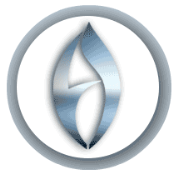 antidote salon2235 south shore centeralameda ca 94501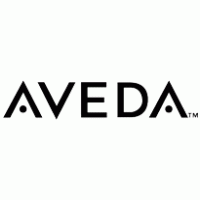 510.523.4262 | antidotesalon.com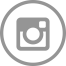 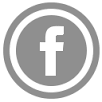 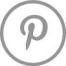 